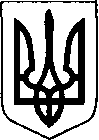 ЛЮБЛИНЕЦЬКА СЕЛИЩНА РАДАКОВЕЛЬСЬКОГО РАЙОНУ ВОЛИНСЬКОЇ ОБЛАСТІВОСЬМОГО СКЛИКАННЯР І Ш Е Н Н Я13.08.2021року №8/6                                                                                                           смт Люблинець                                                                                                                     Про припинення оперативного управління        Керуючись статтями 25,26.60 Закону України «Про місцеве самоврядування в Україні», розглянувши звернення КНП «Ковельське МТМО» від 06.07.2021 року №3695/08-2.21, з метою ефективного та раціонального використання майна комунальної власності, селищна рада вирішила:       1. Припинити право оперативного управління КНП «Ковельське МТМО Ковельської міської ради Волинської області» індивідуально визначеним майном, що знаходиться у  приміщеннях, за наступними адресами:- Медичний пункт тимчасового базування с.Довгоноси, вул.Відродження, 31а;- Медичний пункт тимчасового базування с.Мощена, вул.І.Франка, 6;- Медичний пункт тимчасового базування с.Черкаси, вул.Відродження, 51;- Медичний пункт тимчасового базування с.Старі Кошари, вул.Молодіжна, 10;- Медичний пункт тимчасового базування с.Нові Кошари, вул.Лесі Українки, 29а;- Медичний пункт тимчасового базування с.Кругель, вул.Відродження, 26.      2. Визначити балансоутримувачем майна, зазначеного в п.1  цього рішеня виконавчий комітет Люблинецької селищної ради.     3. Доручити селищному  голові створити комісію з питань приймання - передачі комунального майна оперативного управління.     4. Головному бухгалтеру виконавчого комітету селищної ради (Марія Вавриш) прийняти на баланс майно, зазначене в п. 1 цього рішення, оформити акти приймання-передачі майна згідно вимог чинного законодавства та внести відповідні зміни до бухгалтерського обліку.     5. Контроль за виконанням цього рішення покласти на постійну комісію з питань бюджету, фінансів, планування, управління комунальною власністю, соціально-економічного розвитку та інвестиційної діяльності, депутатської діяльності та етики, дотримання прав людини, законності та правопорядку.Селищний голова                                                                Наталія СІХОВСЬКАЖанна Кулик 56562